PENGARUH DISIPLIN KERJA DAN LINGKUNGAN KERJA TERHADAP KINERJA KARYAWAN DI PT TIKI JALUR NUGRAHA EKAKURIR (JNE) KOTA BANDUNGDRAFT SKRIPSIUntuk Memenuhi Salah Satu Syarat Sidang SkripsiGuna Memperoleh Gelar Sarjana EkonomiOleh :Suswanda Wahdan114010131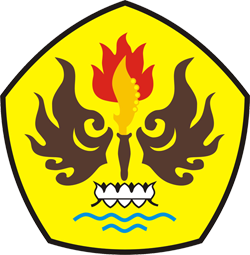 PROGRAM STUDI MANAJEMENFAKULTAS EKONOMI DAN BISNISUNIVERSITAS PASUNDANBANDUNG 2017